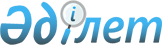 "Қазақстан Республикасының мемлекеттік рәміздері туралы" Қазақстан Республикасының Конституциялық заңына өзгерістер мен толықтыру енгізу туралы" Қазақстан Республикасы Конституциялық заңының жобасы туралыҚазақстан Республикасы Үкіметінің 2011 жылғы 30 желтоқсандағы № 1663 Қаулысы      Қазақстан Республикасының Yкiметi ҚАУЛЫ ЕТЕДI:

      «Қазақстан Республикасының мемлекеттік рәміздері туралы» Қазақстан Республикасының Конституциялық заңына өзгерістер мен толықтыру енгізу туралы» Қазақстан Республикасының Конституциялық заңының жобасы Қазақстан Республикасы Парламентінің қарауына енгiзiлсiн.      Қазақстан Республикасының

          Премьер-Министрі                       К. МәсімовЖоба    ҚАЗАҚСТАН РЕСПУБЛИКАСЫНЫҢ

КОНСТИТУЦИЯЛЫҚ ЗАҢЫ «Қазақстан Республикасының мемлекеттік рәміздері туралы»

Қазақстан Республикасының Конституциялық заңына өзгерістер мен

толықтыру енгізу туралы      1-бап. «Қазақстан Республикасының мемлекеттік рәміздері туралы» Қазақстан Республикасының 2007 жылғы 4 маусымдағы Конституциялық заңына (Қазақстан Республикасы Парламентінің Жаршысы, 2007 ж., № 11, 72-құжат; 2008 ж., № 13-14, 53-құжат) мынадай өзгерістер мен толықтыру енгізілсін:

      1) 6-баптың 2-тармағы мынадай мазмұндағы 1-1) тармақшамен толықтырылсын:

      «1-1) нотариустардың мөрлерінде;»;

      2) 11-баптың 1-тармағында:

      3) тармақша алып тасталсын;

      4) тармақша мынадай редакцияда жазылсын:

      «4) Қазақстан Республикасының Мемлекеттік Туы мен Қазақстан Республикасының Мемлекеттік Елтаңбасын, сондай-ақ олар бейнеленген материалдық объектiлердi дайындау және сату кезінде техникалық реттеу саласындағы нормативтік құқықтық актілер мен нормативтік құжаттар талаптарының сақталуын бақылауды жүзеге асырады.»;

      3) 14-бап алып тасталсын.

      2-бап. Осы Конституциялық заң алғашқы ресми жарияланғанынан кейін күнтiзбелiк он күн өткен соң қолданысқа енгізіледі.      Қазақстан Республикасының

             Президенті
					© 2012. Қазақстан Республикасы Әділет министрлігінің «Қазақстан Республикасының Заңнама және құқықтық ақпарат институты» ШЖҚ РМК
				